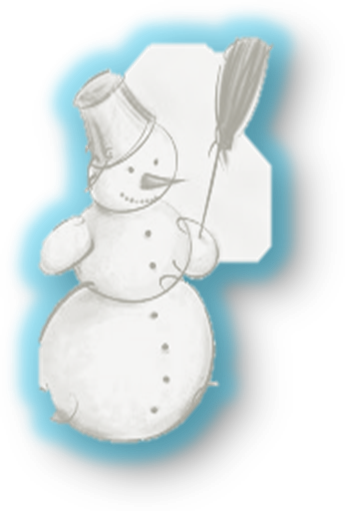 Aby zimowy wypoczynek  dostarczył Ci  radosnych i niezapomnianych wrażeń, pamiętaj!Śpij co najmniej 7-8 godzin na dobę i zdrowo się odżywiaj.Dbaj o czystość, porządek i wietrzenie pokoju.                    Nie siedź przed telewizorem i komputerem -  bądź aktywny fizycznie, spaceruj, uprawiaj sporty zimowe.Ubieraj się odpowiednio do temperatury panującej na dworze. Nie zapominaj o czapce, rękawiczkach i szaliku. Pamiętaj o właściwym zabezpieczeniu skóry przed mrozem. Smaruj ją specjalnymi tłustymi kremami a usta pomadkami zabezpieczającymi.Unikaj przebywania z osobami chorymi. Lecz nawet lekkie objawy przeziębienia.Nie chodź w przemoczonym ubraniu ,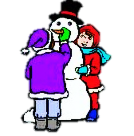           …. a także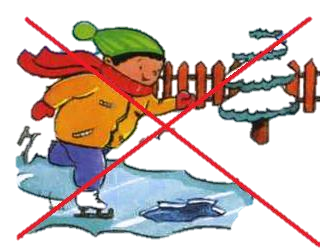 Korzystaj z form zorganizowanego wypoczynku.Zawsze informuj rodziców gdzie i z kim będziesz.Baw się w miejscach bezpiecznych. Omijaj zamarznięte jeziora, rzeki, stawy. Nie baw się również w pobliżu ulic i torów kolejowych.Pamiętaj do jazdy na łyżwach służą lodowiska.Na sankach i nartach nie zjeżdżaj w pobliżu jezdni i torów kolejowych.Pamiętaj doczepianie sanek do samochodu jest bardzo niebezpieczne.Nie rzucaj śnieżkami w przechodniów oraz w szyby przejeżdżających samochodów.Bądź widoczny na drodze. Noś elementy odblaskowe.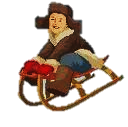 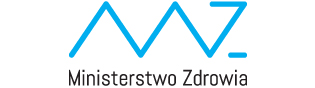 